Angelsportverein Kleinblittersdorf e.V.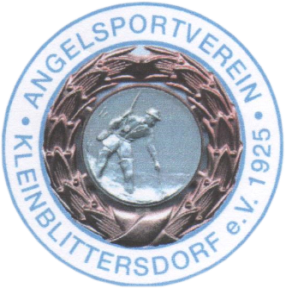 Zur Fabrik66271 Kleinblittersdorfwww.angelsportverein-kleinblittersdorf.deKontodaten zur Überweisung des Jahresbeitrages vom Angelsportverein Kleinblittersdorf e.V.Mitgliedschaft:Jugendliche: 10,00 € (bis 16 Jahre)Inaktive:        15,00 €Aktive: 	       45,00 €Mit der Speicherung meiner Daten auf elektronischen Datenträgern zum Zweck der Vereinsverwaltung                              (ohne Weitergabe an Dritte) erkläre ich mich einverstanden. Die Vereinssatzung habe ich zur Kenntnis genommen             und erkenne diese vollinhaltlich an.Ich überweise den oben vereinbarten Beitrag jährlich auf folgende Kontodaten:                                                                                                   Vereinigte Voba Dudweiler -   IBAN: DE37 59092000 4007 9100 08        BIC: GENODE51SB2oder aufSparkasse Saarbrücken- IBAN: DE85 5905 01010027020072 BIC: SAKSDE55XXXDer Vorstand